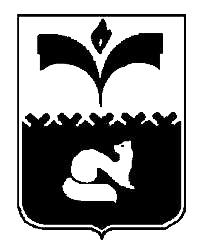 ДУМА ГОРОДА ПОКАЧИХанты-Мансийский автономный округ - ЮграРЕШЕНИЕот  10.11.2016                                                                                     № 134В соответствии со статьей 28 Федерального закона от 06.10.2003 №131-ФЗ «Об общих принципах организации местного самоуправления в Российской Федерации» и статьей 5 Положения о порядке организации и проведения публичных слушаний, утвержденного решением Думы города Покачи от 27.05.2013 №55,  Дума  города  ПокачиРЕШИЛА:1. Назначить публичные слушания по проекту решения Думы города Покачи «О бюджете города Покачи на 2017 год и на плановый период 2018 и 2019 годов» в форме общественных слушаний по проектам муниципальных правовых актов и вопросам, выносимым на публичные слушания, с участием жителей и (или) представителей общественности города.2. Провести публичные слушания, назначенные в соответствии с частью  1 настоящего решения, 5 декабря 2016 года в 18 часов 00 минут в актовом  зале  администрации города Покачи.3. Главе города Покачи В. И. Степуре обеспечить размещение проекта решения Думы города Покачи «О бюджете города Покачи на 2017 год и на плановый период 2018 и 2019 годов» в читальном зале городской библиотеки для ознакомления жителей города Покачи с проектом решения Думы города Покачи. 4. Руководителю аппарата Думы города Покачи Л.В.Чуриной обеспечить организацию, прием и учет предложений жителей города Покачи по внесению изменений в проект решения Думы города Покачи «О бюджете города Покачи на 2017 год и на плановый период 2018 и 2019 годов». 5. Опубликовать настоящее решение в газете «Покачевский вестник».6. Контроль за выполнением решения возложить на оргкомитет по проведению публичных слушаний, созданный распоряжением председателя Думы города Покачи от 23.11.2015 №9-р «О создании постоянного оргкомитета Думы города по проведению публичных слушаний,  организуемых по инициативе Думы города и населения города». Председатель Думыгорода Покачи                                                                   Н. В. БорисоваО назначении публичных слушанийпо проекту решения Думы города Покачи «О бюджете города Покачи на 2017 год и на плановый период 2018 и 2019 годов»